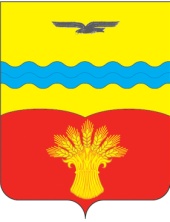 АДМИНИСТРАЦИЯ МУНИЦИПАЛЬНОГО ОБРАЗОВАНИЯ КИНЗЕЛЬСКИЙ СЕЛЬСОВЕТ  КрасногвардейскОГО районА оренбургской ОБЛАСТИП О С Т А Н О В Л Е Н И Е26.12.2022                                                                                                               № 118-пс. КинзелькаОб утверждении программы  «Устойчивое развитие территории муниципального образования Кинзельский сельсовет Красногвардейского района Оренбургской области на 2023-2027 годы»На основании ст. 12, ст. 132 Конституции Российской Федерации, п. 4 части 10 ст. 35 Федерального закона от 6 октября 2003 г. № 131-ФЗ «Об общих принципах организации местного самоуправления в Российской Федерации», руководствуясь Уставом  муниципального образования Кинзельский сельсовет Красногвардейского образования Оренбургской области, постановлением администрации муниципального образования Кинзельский сельсовет Красногвардейского района Оренбургской области от 02.08.2019 г. № 83-п «Об утверждении Порядка разработки, утверждения и реализации муниципальных программ муниципального образования Кинзельский сельсовет Красногвардейского района Оренбургской области»:1.Внести изменения и дополнения в постановление администрации  муниципального образования Кинзельский сельсовет Красногвардейского района Оренбургской области от 22 декабря 2021 № 126-п «Об утверждении программы  «Устойчивое развитие территории муниципального образования Кинзельский сельсовет Красногвардейского района Оренбургской области», изложив приложение в новой редакции, согласно приложению. 2. Установить, что настоящее постановление вступает в силу с 01.01.2023г., подлежит обнародованию и размещению на официальном сайте муниципального образования Кинзельский сельсовет Красногвардейского района в сети «Интернет».3. Контроль за исполнением настоящего постановления оставляю за собой.Глава сельсовета                                                                                         Г.Н. РаботяговРазослано: в дело, финансовый отдел, отдел экономики, прокурору района.Приложение к постановлению администрациимуниципального образования Кинзельский сельсоветот 26.12.2022 №118-пМуниципальная   программа«Устойчивое развитие  территории муниципального образованияКинзельский сельсовет Красногвардейского районаОренбургской области»Паспортмуниципальной программы«Устойчивое развитие  территории  муниципального образованияКинзельский сельсовет Красногвардейского района Оренбургской области» (далее -  Программа)Общая характеристикаМуниципальное образование Кинзельский сельсовет Красногвардейского района находится на северо-западе Оренбургской области, Приволжского Федерального округа Российской Федерации. В состав муниципального образования Кинзельский сельсовет входят пять сельских населённых пунктов: центральная усадьба с. Кинзелька, с. Вознесенка, пос. Александровка, пос. Степной, д. Петропавловка, согласно закона Оренбургской области “ОБ УТВЕРЖДЕНИИ ПЕРЕЧНЯ МУНИЦИПАЛЬНЫХ ОБРАЗОВАНИЙ ОРЕНБУРГСКОЙ ОБЛАСТИ И НАСЕЛЕННЫХ ПУНКТОВ, ВХОДЯЩИХ В ИХ СОСТАВ” от 29 сентября 2008 года  N 3127/701-IV-ОЗ.         В настоящее время численность населения сельсовета составляет 1204 человек.          Площадь МО Кинзельский сельсовет составляет 34760,3 га.          Административный центр муниципального образования - центральная усадьба село Кинзелька.Приоритеты политики органов местного самоуправления муниципального образования Кинзельский сельсовет в сфере реализации муниципальной программы           Приоритеты деятельности органов местного самоуправления в сфере создания условий для устойчивого развития Кинзельского сельского поселения сформированы на основе положений федеральных, региональных и муниципальных документов стратегического планирования, в том числе:- прогноз социально-экономического развития Оренбургской области на среднесрочный период.Для реализации данной программы необходимо обеспечить решение следующих задач:Совершенствование муниципальной службы, создание условий для эффективного использования средств бюджета - сельсовета, обеспечение устойчивого развития дорожного хозяйства, обеспечение развития коммунальной инфраструктуры  и благоустройства.Для оценки степени решения задач сформулированы целевые индикаторы (показатели).Перечень  показателей (индикаторов) муниципальной программы Перечень целевых показателей (индикаторов) Программы приведен в приложении № 1 к настоящей Программе.Перечень  основных мероприятий муниципальной программыПеречень подпрограмм и основных мероприятий муниципальной программы с указанием сроков реализации и ожидаемых результатов представлен в приложении № 2.Ресурсное обеспечение реализации муниципальной программыПодробно распределение финансовых ресурсов по подпрограммам, основным мероприятиям, годам реализации  представлено в приложении №3 к настоящей муниципальной программе.  Приложение      к муниципальной программе   «Устойчивое развитие  территории муниципального образования Кинзельскийсельсовет Красногвардейского  района Оренбургской области»ПАСПОРТподпрограммы «Обеспечение реализации муниципальной Программы «Устойчивое развитие территории  муниципального образования Кинзельский сельсовет Красногвардейского района Оренбургской области»Общая характеристикаВ сельском поселении осуществляют свою деятельность 7 индивидуальных предпринимателя и  2 крестьянско-фермерских хозяйства.Уровень рентабельности в сельскохозяйственных организациях низкий, это связано с тем, что Красногвардейский  район – зона рискованного земледелия. На результат хозяйственной деятельности оказывает влияние множество факторов: природно-климатические условия, цены на топливо, на технику, семена и т.п. Цены на различные виды продукции растут быстрее, чем на продукцию сельского хозяйства. Определяющим в развитии сельского хозяйства является расширение потребительского рынка, возможность реализации продукции вне пределов хозяйств, то есть ликвидность и востребованность производимой продукции. Особо следует отметить продажу продукции в уже переработанном виде, что позволит сельхозпредприятиям конкурировать с переработчиками и даст возможность участвовать на рынке  рабочих мест.Приоритеты политики органов местного самоуправления муниципального образования Кинзельский сельсовет в сфере реализации муниципальной подпрограммы цель, задачи и показатели (индикаторы) их достиженияВ развитии муниципального образования  Кинзельский  сельсовет  Красногвардейского района существует ряд проблем, которые требуют комплексного решения:-отсутствие полноценной и эффективной информационной системы взаимодействия органов местного самоуправления;- имеющийся устаревший парк компьютерной техники в муниципальных учреждениях и муниципальном образовании  не позволяется качественно и полноценно решать задачи по внедрению современных информационных ресурсов;- недостаточная квалификация пользователей в сфере информационных технологий.Приоритетными являются следующие стратегические цели:-обеспечение эффективного управления реализацией муниципальной Программы.Для достижения поставленной цели в ходе реализации Подпрограммы предусматривается решение следующих задач:- повышение доступности и качества оказания муниципальных услуг (в сфере реализации муниципальной программы) - повышение эффективности и результативности бюджетных расходов в сфере реализации муниципальной Программы;- повышение  эффективности деятельности органов местного самоуправления.Сведения о показателях (индикаторах) с разбивкой по годам  реализации подпрограммы приведены в приложении № 1 к  настоящей муниципальной программеПеречень и характеристика основных мероприятий подпрограммыПеречень мероприятий подпрограммы с указанием сроков их реализации и ожидаемых результатов, а также сведения о взаимосвязи мероприятий  и результатов их выполнения  с целевыми индикаторами и показателями, приведен в приложении № 2 к настоящей муниципальной Программе.Информация о ресурсном обеспечении подпрограммыОбъёмы финансирования мероприятий Подпрограммы могут изменяться в зависимости от возможностей местного бюджета и результатов оценки эффективности реализации Подпрограммы.Общий объем финансирования подпрограммы составляет  22118,7тыс. рублей.в том числе по годам :2023 год – 4740,6тыс. рублей2024 год -  4401,6тыс. рублей2025 год – 4325,5тыс. рублей2026 год – 4325,5тыс. рублей2027 год – 4325,5тыс. рублейРесурсное обеспечение с разбивкой по годам и мероприятиям подпрограммы приведены в приложении № 3 к  настоящей муниципальной Программе.4. Информация о значимости подпрограммы для достижения целей муниципальной программыКоэффициент значимости подпрограммы  «Обеспечение реализации муниципальной Программы «Устойчивое развитие территории  муниципального образования Кинзельский сельсовет Красногвардейского района Оренбургской области» составляет 0,2kj – коэффициент значимости подпрограммы  для достижения целей муниципальной программы, определяется:kj= МП/ j , где:МП - муниципальная программа равна 1;j – количество подпрограмм в программе.   Приложение      к муниципальной программе   «Устойчивое развитие  территории муниципального образования Кинзельский сельсовет Красногвардейского  района Оренбургской области»ПАСПОРТподпрограммы  «Управление муниципальным имуществом, мероприятия по землеустройству и землепользованию, развитие системы градорегулирования в муниципальном образовании Кинзельский сельсовет»Общая характеристикаАдминистрация  - сельсовета действует на основании положений Федерального закона «Об общих принципах организации местного самоуправления в Российской Федерации» в соответствии с Гражданским кодексом РФ применительно к учреждениям.Одним из основных приоритетов социально-экономического развития - сельсовета является увеличение бюджетных доходов в результате развития неналогового потенциала.Проблема: повышение уровня собираемости неналоговых доходов, совершенствование учета имущества, составляющего муниципальную казну, осуществление контроля над фактическим наличием, состоянием, использованием по назначению муниципального имущества и земельных участков.Решение вышеуказанной проблемы в рамках муниципальной подпрограммы позволит увеличить доходную часть бюджета поселения, а также значительно повысит эффективность расходования бюджетных средств, что будет способствовать более эффективному и ответственному планированию ассигнований бюджета муниципального образования Кинзельский сельсовет.2. Приоритеты политики администрации - района в сфере реализации подпрограммы, цель, задачи и показатели (индикаторы) их достижения.Приоритетной является следующая стратегическая цель:-эффективное и рациональное использование муниципального имущества и земельных участковДля реализации вышеуказанных целей необходимо решить следующие тактические задачи:- повышение эффективности использования муниципального имущества-увеличение доходов бюджета поселения.-совершенствование учета муниципального имущества.Сведения о показателях (индикаторах) с разбивкой по годам  реализации подпрограммы приведены в приложении № 1 к  настоящей муниципальной программе3. Перечень и характеристика основных мероприятий подпрограммыПеречень мероприятий подпрограммы с указанием сроков их реализации и ожидаемых результатов, а также сведения о взаимосвязи мероприятий  и результатов их выполнения  с целевыми индикаторами и показателями, приведен в приложении № 2 к настоящей муниципальной Программе.4. Информация о ресурсном обеспечении подпрограммы     Объёмы финансирования мероприятий Подпрограммы могут изменяться в зависимости от возможностей местного бюджета и результатов оценки эффективности реализации Подпрограммы.Общий объем финансирования подпрограммы составляет 972,5тыс. рублей Финансирование осуществляется за счет средств местного бюджета, в том числе по годам реализации:2023 год- 240,5тыс. рублей2024 год – 160,5тыс. рублей2025 год – 190,5тыс. рублей2026 год – 190,5тыс. рублей2027 год – 190,5тыс. рублейРесурсное обеспечение с разбивкой по годам и мероприятиям подпрограммы приведены в приложении № 3 к  настоящей муниципальной Программе.5. Информация о значимости подпрограммы для достижения целей муниципальной программы Коэффициент значимости подпрограммы  «Управление муниципальным имуществом, мероприятия по землеустройству и землепользованию  в муниципальном образовании Кинзельский сельсовет» составляет 0,2kj – коэффициент значимости подпрограммы  для достижения целей муниципальной программы, определяется:kj= МП/ j , где:МП - муниципальная программа равна 1;j – количество подпрограмм в программе.                Приложение      к муниципальной программе   «Устойчивое развитие  территории муниципального образования Кинзельский сельсовет Красногвардейского  района Оренбургской области»ПАСПОРТподпрограммы «Обеспечение безопасности жизнедеятельности населения муниципального образования Кинзельский сельсовет»Общая характеристикаНа территории - сельсовета происходят пожары, причиняя значительный материальный ущерб, уничтожая жилые дома. Основные причины пожаров на территории поселения: неосторожное обращение с огнём, нарушение правил монтажа и эксплуатации электрооборудования. Разработанные мероприятия в подпрограмме по обеспечению первичных мер пожарной безопасности в границах  - сельсовета позволят решить вопросы тушения пожаров на территории населённых пунктов, мер по предотвращению развития пожара, обучению населения действиям при пожаре и мерам по защите домовладений от возгораний.Приоритеты политики администрации - района в сфере реализации подпрограммы, цель, задачи и показатели (индикаторы) их достижения.Приоритетной является следующая стратегическая цель:Обеспечение первичных мер пожарной безопасности в границах населенных пунктов сельского поселения.Достижение указанной цели в рамках подпрограммы предполагает решение следующих задач:создание условий для обеспечения безопасности жизнедеятельности населения сельского поселения;совершенствование мероприятий противопожарной пропаганды, предупреждение пожаров.Сведения о показателях (индикаторах) с разбивкой по годам  реализации подпрограммы приведены в приложении № 1 к  настоящей муниципальной программе3. Перечень и характеристика основных мероприятий подпрограммыПеречень мероприятий подпрограммы с указанием сроков их реализации и ожидаемых результатов, а также сведения о взаимосвязи мероприятий  и результатов их выполнения  с целевыми индикаторами и показателями, приведен в приложении № 2 к настоящей муниципальной Программе.4.Информация о ресурсном обеспечении подпрограммыОбъёмы финансирования мероприятий Подпрограммы могут изменяться в зависимости от возможностей местного бюджета и результатов оценки эффективности реализации Подпрограммы.Общий объем финансирования подпрограммы составляет 7685,0тыс. рублей Финансирование осуществляется за счет средств местного бюджета, в том числе по годам реализации:Всего: 6995,0  тыс. рублей 2023 год – 1300,0 тыс. рублей2024 год – 1390,0 тыс. рублей2025 год – 1435,0 тыс. рублей2026 год – 1435,0 тыс. рублей2027 год – 1435,0 тыс. рублей     Ресурсное обеспечение с разбивкой по годам и мероприятиям подпрограммы приведены в приложении № 3 к  настоящей муниципальной Программе.5. Информация о значимости подпрограммы для достижения целей муниципальной программы Коэффициент значимости подпрограммы «Обеспечение безопасности жизнедеятельности населения сельского поселения Кинзельский сельсовет» составляет 0,2kj – коэффициент значимости подпрограммы  для достижения целей муниципальной программы, определяется:kj= МП/ j , где:МП - муниципальная программа равна 1;j – количество подпрограмм в программе.            Приложение      к муниципальной программе   «Устойчивое развитие  территории муниципального образования Кинзельский сельсовет Красногвардейского  района Оренбургской области»ПАСПОРТподпрограммы «Развитие культуры в муниципальном образованииКинзельский сельсовет»Общая характеристикаРазработка  настоящей Подпрограммы  обусловлена сложившейся устойчивой тенденцией к ухудшению материально-технического  состояния и кадрового обеспечения учреждений культуры в поселении. Разработка   Подпрограммы «Развитие в сфере культуры в муниципальном образовании Кинзельский сельсовет на 2018-2022 годы» позволит поддерживать и развивать все  направления сферы культуры, наиболее эффективно использовать финансовые ресурсы, обеспечивать выполнение функций, возложенных на учреждения культуры.Подпрограмма охватывает все основные направления деятельности в сфере культуры: сохранение библиотечных фондов, развитие библиотечного дела, народного художественного творчества, культурно-досуговой деятельности, создание условий для развития творческих коллективов.Мероприятия Подпрограммы предусматривают создание на данном этапе оптимальных условий для развития сферы культуры.В современных  условиях жители -  поселения должны иметь возможность доступа к комплексу  культурных услуг: выставки, концерты, театральные спектакли, книжные новинки, возможность получения информации и качественного дополнительного художественно-эстетического  образования.Одной из актуальных проблем гражданского общества остается кризис духовных и нравственных ценностей у подрастающего поколения. Учреждения культуры и искусства вносят определенный вклад в организацию профилактической работы по преодолению негативных явлений в детской среде, в воспитании личности созидающей, высоконравственной, твердой в своих убеждениях.Необходима поддержка деятельности творческих союзов (проведение выставок,  конкурсов, реализация творческих проектов).Реализация муниципальной Подпрограммы будет способствовать дальнейшему формированию духовно-нравственного гражданского общества, повышению качества уровня жизни населения.2. Приоритеты политики администрации - района в сфере реализации подпрограммы, цель, задачи и показатели (индикаторы) их достиженияЦель Подпрограммы:  сохранение и развитие накопленного культурного и духовного потенциала сельского поселения, динамичное развитие, гармонизация культурной жизни сельского поселения, создание условий для сохранения и пополнения библиотечных фондов.Идеология Подпрограммы базируется на принципах инициативы и творческого потенциала работников культуры и населения сельского поселения.Учитывая специфику развития культуры в сельской местности, содержание Подпрограммы в соответствии с указанными принципами её реализации определяется необходимостью обеспечения:- сохранение, развитие и использование культурного наследия; - культурно-массовая и культурно просветительская работа, развитие творческого потенциала населения;- работа с общественными объединениями, детьми и молодежью; - информационная поддержка деятельности субъектов культуры; - поддержка и развитие материально-технического комплекса сферы культуры; - повышение образовательного и профессионального уровня работников учреждений культуры.Достижение указанной цели в рамках подпрограммы предполагает решение следующих задач:создание благоприятных условий для развития  культуры и искусства на территории поселения;сохранение и развитие творческого потенциала;поддержки  самодеятельных коллективов  в части участия их в конкурсах,  культурных акциях.Сведения о показателях (индикаторах) с разбивкой по годам  реализации подпрограммы приведены в приложении № 1 к  настоящей муниципальной Программе.3. Перечень и характеристика основных мероприятий подпрограммыПеречень мероприятий подпрограммы с указанием сроков их реализации и ожидаемых результатов, а также сведения о взаимосвязи мероприятий  и результатов их выполнения  с целевыми индикаторами и показателями, приведен в приложении № 2 к настоящей муниципальной Программе.4. Информация о ресурсном обеспечении подпрограммыОбъёмы финансирования мероприятий Подпрограммы могут изменяться в зависимости от возможностей местного бюджета и результатов оценки эффективности реализации Подпрограммы.В целом на реализацию Подпрограммы направляются средства местного бюджета - сельсовета в размере  11718,0тыс. рублей, в том числе по годам: 2023 год – 2299,6 тыс. рублей;2024 год – 2339,6 тыс. рублей;2025 год – 2359,6тыс. рублей;2026 год – 2359,6тыс. рублей;2027 год – 2359,6тыс. рублей;Ресурсное обеспечение с разбивкой по годам и мероприятиям подпрограммы приведены в приложении № 3 к  настоящей муниципальной Программе.5. Информация о значимости подпрограммы для достижения целей муниципальной программы Коэффициент значимости подпрограммы «Развитие культуры в муниципальном образовании Кинзельский сельсовет»составляет 0,2kj – коэффициент значимости подпрограммы  для достижения целей муниципальной программы, определяется:kj= МП/ j , где:МП - муниципальная программа равна 1;j – количество подпрограмм в программе.               Приложение      к муниципальной программе   «Устойчивое развитие  территории муниципального образования Кинзельский сельсовет Красногвардейского  района Оренбургской области»ПАСПОРТподпрограммы «Развитие физической культуры и спорта в муниципальном образовании Кинзельский  сельсовет»Общая характеристикаРазработка  настоящей Подпрограммы  обусловлена сложившейся устойчивой тенденцией к ухудшению положения  физического развития и спорта в муниципальном образовании. Разработка   Подпрограммы «Развитие физической культуры и спорта  в муниципальном образовании  Кинзельский  сельсовет на 2018-2022 годы» позволит поддерживать и развивать все  направления сферы физической  культуры, наиболее эффективно использовать финансовые ресурсы.Подпрограмма охватывает все основные направления деятельности в сфере физической культуры и спорта: участие в различных мероприятиях местного, районного, регионального уровня, создание условий для развития  физической культуры и спорта.Мероприятия Подпрограммы предусматривают создание на данном этапе оптимальных условий для развития физической  культуры и спорта.В современных  условиях жители -  поселения должны иметь возможность заниматься спортом, поддерживать здоровый образ жизни.Реализация муниципальной Подпрограммы будет способствовать дальнейшему формированию здорового гражданского общества, повышению качества уровня жизни населения.2. Приоритеты политики администрации  муниципального образования Кинзельский сельсовет  Красногвардейского  района в сфере реализации подпрограммы, цель, задачи и показатели (индикаторы) их достиженияЦель Подпрограммы:  сохранение и развитие физической культуры и спорта  сельского поселения, динамичное развитие, создание условий для занятия спортом населения.Идеология Подпрограммы базируется на принципах инициативы  населения сельского поселения.Учитывая специфику развития физической культуры в сельской местности, содержание Подпрограммы в соответствии с указанными принципами её реализации определяется необходимостью обеспечения:- сохранение, развитие  физической культуры и спорта;  - развитие  потенциала населения в области физической культуры и спорта;- работа с общественными объединениями, детьми и молодежью; - информационная поддержка деятельности  физической культуры и спорта; - поддержка и развитие материально-технического комплекса физической  культуры и спорта. Достижение указанной цели в рамках подпрограммы предполагает решение следующих задач:создание благоприятных условий для развития физической  культуры и спорта  на территории поселения;сохранение и развитие  потенциала в области развития физической культуры и спорта;поддержки  самодеятельных команд  в части участия их в местных, районных и региональных соревнованиях.Сведения о показателях (индикаторах) с разбивкой по годам  реализации подпрограммы приведены в приложении № 1 к  настоящей муниципальной Программе.3. Информация о ресурсном обеспечении подпрограммыОбъёмы финансирования мероприятий Подпрограммы могут изменяться в зависимости от возможностей местного бюджета и результатов оценки эффективности реализации Подпрограммы.В целом на реализацию Подпрограммы направляются средства местного бюджета  муниципального образования Кинзельский  сельсовет в размере  500,0тыс. рублей, в том числе по годам: 2023 год –100,0 тыс. рублей;2024 год –100,0  тыс. рублей;2025 год –100,0 тыс. рублей;2026 год –100,0 тыс. рублей;2027 год – 100,0 тыс. рублей;Ресурсное обеспечение с разбивкой по годам и мероприятиям подпрограммы приведены в приложении № 3 к  настоящей муниципальной Программе.4. Информация о значимости подпрограммы для достижения целей муниципальной программы Коэффициент значимости подпрограммы «Развитие  физической культуры и спорта в муниципальном образовании Кинзельский  сельсовет»составляет 0,167 kj – коэффициент значимости подпрограммы  для достижения целей муниципальной программы, определяется:kj= МП/j , где:МП - муниципальная программа равна 1;j – количество подпрограмм в программе.Приложение № 1к муниципальной  программе «Устойчивое развитие  территории  муниципального образованияКинзельский сельсовет Красногвардейского района Оренбургской области».СВЕДЕНИЯо показателях (индикаторах) муниципальной программы,подпрограмм муниципальной программы и их значениях                                                                                                                                                  Приложение № 2к муниципальной  программе «Устойчивое развитие  территории  муниципального образованияКинзельский сельсовет Красногвардейского района Оренбургской области».ПЕРЕЧЕНЬосновных мероприятий муниципальной программыПриложение № 3к муниципальной  программе «Устойчивое развитие  территории  муниципального образованияКинзельский сельсовет Красногвардейского района Оренбургской области».РЕСУРСНОЕ ОБЕСПЕЧЕНИЕреализации муниципальной программы«Устойчивое развитие территории муниципального образования - сельсовет - района Оренбургской области».(тыс. рублей)                                                                                                                                     Дополнительная информацияк муниципальной  программе «Устойчивое развитие  территории  муниципального образованияКинзельский сельсовет  Красногвардейского района Оренбургской области».СВЕДЕНИЯоб основных мерах правового регулированияв сфере реализации муниципальной программыПЛАНреализации муниципальной программы «Устойчивое развитие территории муниципального образования Кинзельский сельсовет Красногвардейского района Оренбургской области»Ответственный исполнитель программыАдминистрация  муниципального образования Кинзельский сельсовет Красногвардейского района Оренбургской области   Соисполнители программыОтсутствуютУчастники программы- Подпрограммы программы1. «Обеспечение реализации муниципальной Программы «Устойчивое развитие территории  муниципального образования Кинзельский сельсовет Красногвардейского района Оренбургской области». 2. «Управление муниципальным имуществом, мероприятия по землеустройству и землепользованию, развитие системы градорегулирования в муниципальном образовании Кинзельский сельсовет»3. «Обеспечение безопасности жизнедеятельности населения муниципального образованияКинзельский сельсовет»4.«Развитие культуры в муниципальном образовании Кинзельский сельсовет»5.«Развитие физической культуры и спорта в муниципальном образовании Кинзельский сельсовет»Цель программыСбалансированное, комплексное  развитие территории муниципального образования Кинзельский сельсовет.Задачи программы1.Совершенствование муниципальной службы, создание условий для эффективного использования средств бюджета муниципального образования Кинзельский сельсовет.2. Обеспечение эффективного использования муниципального имущества сельского  поселения; 3. Создание условий для безопасности жизнедеятельности населения сельского поселения.4. Создание условий для организации и обеспечения жителей поселения услугами учреждений культуры;6. Создание условий для укрепления здоровья населения путём популяризации массового спорта и приобщения различных слоёв населения к регулярным занятиям  физической культурой и спортом;7. Обеспечение администрации муниципального образования «Кинзельский сельсовет» документами территориального планирования (схемой территориального планирования местной администрации);Целевые индикаторы и показатели программыУвеличение доли собственных доходов бюджета в общих доходах бюджета  поселения; - увеличение доходной части бюджета поселения при сдаче в аренду объектов муниципальной собственности;- доля населения охваченного системой оповещения в случае возникновения ЧС;-  доля обеспечения населения централизованным водоснабжением;-  количество культурно-досуговых мероприятий;- доля оснащенности приборами учета энергетических ресурсов;- доля потребленных энергоресурсов к уровню прошлого года.Сроки и этапы реализации программы2023-2027 годы.Объемы бюджетных ассигнований программыОбщий объем финансирования Программы на 2023-2027 годы  составляет 42304,2 тыс. рублей,в том числе:2023 год – 8680,7тыс. рублей2024 год – 8391,7тыс. рублей2025 год – 8410,6тыс. рублей2026 год- 8410,6тыс. рублей2027год- 8410,6тыс. рублейОбъемы  финансирования  программы ежегодно  уточняются  при формировании  бюджета сельского поселения  на  очередной финансовый год и плановый период.Ответственный исполнитель подпрограммыАдминистрация  муниципального образования     Кинзельский сельсовет  Красногвардейского района Оренбургской области.Участники подпрограммыОтсутствуютЦель подпрограммыОбеспечение эффективного управления реализацией муниципальной Программы.Задачи подпрограммы- Повышение доступности и качества оказания муниципальных услуг (в сфере реализации муниципальной программы); - повышение эффективности и результативности бюджетных расходов в сфере реализации муниципальной Программы;- повыше эффективности деятельности органов местного самоуправления.Целевые индикаторы и показатели подпрограммы- Доля обеспеченности граждан информацией о деятельности  администрации муниципального образования;- доля опубликованных нормативных правовых актов к общему количеству актов, подлежащих опубликованию;  - доля выполнения подпрограммных мероприятий муниципальной программы к плановым показателям;- доля муниципальных    служащих  прошедших  программы   профессиональной переподготовки  и  повышения квалификации;- повышение уровня удовлетворенности жителей сельсовета качеством предоставления муниципальных услуг;Сроки и этапы реализации подпрограммы2023-2027годы, этапы не выделяютсяОбъемы бюджетных ассигнований подпрограммыОбщий объем финансирования подпрограммы составляет 22118,7тыс. рублей, в том числе по годам:2023 год – 4740,6тыс. рублей2024 год –4401,6тыс. рублей2025 год – 4325,5тыс. рублей2026 год – 4325,5тыс. рублей2027 год – 4325,5тыс. рублейОтветственный исполнитель подпрограммыАдминистрация муниципального образования Кинзельский сельсовет Красногвардейского района Оренбургской областиУчастники подпрограммыОтсутствуютЦель подпрограммыЭффективное и рациональное использование муниципального имущества и земельных участков.Задачи подпрограммы-Повышение эффективности использования муниципального имущества;-увеличение доходов бюджета поселения;-совершенствование учета муниципального имущества.Целевые индикаторы и показатели подпрограммы-Доля объектов муниципальной собственности прошедших государственную регистрацию; - увеличение доли поступивших  доходов бюджета от сдачи в аренду муниципальной собственности.Сроки и этапы реализации подпрограммы2023-2027 годыОбъемы бюджетных ассигнований подпрограммыВсего: 972,5  тыс. рублей 2023год- 240,5 тыс. рублей2024 год- 160,5 тыс. рублей2025 год- 190,5тыс. рублей2026 год – 190,5 тыс. рублей2027 год – 190,5 тыс. рублейОтветственный исполнитель подпрограммыАдминистрация муниципального образования Кинзельский сельсовет Красногвардейского района Оренбургской областиУчастники подпрограммыОтсутствуютЦель подпрограммыОбеспечение первичных мер пожарной безопасности в границах населенных пунктов сельского поселенияЗадачи подпрограммы- Создание условий для обеспечения безопасности жизнедеятельности населения сельского поселения;- совершенствование мероприятий противопожарной пропаганды, предупреждение пожаров.Целевые индикаторы и показатели подпрограммы-Доля населения, охваченного системой оповещения в случае возникновения ЧС;-снижение количества пожаровСроки и этапы реализации подпрограммы2023 – 2027 годыОбъемы бюджетных ассигнований подпрограммыВсего: 6995,0  тыс. рублей 2023 год –1300,0 тыс. рублей2024 год – 1390,0 тыс. рублей2025 год – 1435,0 тыс. рублей2026 год – 1435,0  тыс. рублей2027 год – 1435,0 тыс. рублейОтветственный исполнитель подпрограммыАдминистрация муниципального образования Кинзельский  сельсовет Красногвардейского района Оренбургской областиУчастники подпрограммыОтсутствуютЦель подпрограммыСоздание и сохранение единогокультурного пространства в муниципальном образовании.Задачи подпрограммыСоздание благоприятных условий для развития  культуры и искусства на территории поселения.Целевые индикаторы и показатели подпрограммыУвеличение доли участников культурно-массовых мероприятий к запланированному объему.Сроки и этапы реализации подпрограммы2023-2027 гг.Объемы бюджетных ассигнований подпрограммы2023 год – 2299,6 тыс. рублей;2024 год – 2339,6 тыс. рублей;2025 год – 2359,6тыс. рублей;2026 год – 2359,6тыс. рублей;2027 год – 2359,6тыс. рублей;ВСЕГО – 11718,0тыс. рублей.Ответственный исполнитель подпрограммыАдминистрация муниципального образования  Кинзельский   сельсоветКрасногвардейского района Оренбургской областиУчастники подпрограммыОтсутствуютЦель подпрограммыСоздание и сохранение пространства по физической культуре и спорту в муниципальном образовании.Задачи подпрограммыСоздание благоприятных условий для развития  физической культуры и спорта  на территории поселения.Целевые индикаторы и показатели подпрограммыУвеличение доли участников физкультурно-массовых мероприятий к запланированному объему.Сроки и этапы реализации подпрограммы2023-2027 гг.Объемы бюджетных ассигнований подпрограммы2023 год –100,0 тыс. рублей;2024 год –100,0 тыс. рублей;2025 год –100,0 тыс. рублей;2026 год –100,0 тыс. рублей;2027 год – 100,0 тыс. рублей;ВСЕГО – 500,0 тыс. рублей.№ п/пНаименование показателя (индикатора)Единица измеренияЗначения показателейЗначения показателейЗначения показателейЗначения показателейЗначения показателейЗначения показателейЗначения показателейЗначения показателейЗначения показателей№ п/пНаименование показателя (индикатора)Единица измеренияотчетный год2021текущий год20222023202320242024202520262027Муниципальная программа « Устойчивое развитие территории муниципального образования Кинзельский сельсовет Красногвардейского района Оренбургской области».Муниципальная программа « Устойчивое развитие территории муниципального образования Кинзельский сельсовет Красногвардейского района Оренбургской области».Муниципальная программа « Устойчивое развитие территории муниципального образования Кинзельский сельсовет Красногвардейского района Оренбургской области».Муниципальная программа « Устойчивое развитие территории муниципального образования Кинзельский сельсовет Красногвардейского района Оренбургской области».Муниципальная программа « Устойчивое развитие территории муниципального образования Кинзельский сельсовет Красногвардейского района Оренбургской области».Муниципальная программа « Устойчивое развитие территории муниципального образования Кинзельский сельсовет Красногвардейского района Оренбургской области».Муниципальная программа « Устойчивое развитие территории муниципального образования Кинзельский сельсовет Красногвардейского района Оренбургской области».Муниципальная программа « Устойчивое развитие территории муниципального образования Кинзельский сельсовет Красногвардейского района Оренбургской области».Муниципальная программа « Устойчивое развитие территории муниципального образования Кинзельский сельсовет Красногвардейского района Оренбургской области».Муниципальная программа « Устойчивое развитие территории муниципального образования Кинзельский сельсовет Красногвардейского района Оренбургской области».Муниципальная программа « Устойчивое развитие территории муниципального образования Кинзельский сельсовет Красногвардейского района Оренбургской области».Муниципальная программа « Устойчивое развитие территории муниципального образования Кинзельский сельсовет Красногвардейского района Оренбургской области».2.Увеличение доли собственных доходов бюджета в общих доходах бюджета  поселения;%182324242727293335Подпрограмма 1«Обеспечение реализации муниципальной Программы «Устойчивое развитие территории  муниципального образования Кинзельский сельсовет Красногвардейского района Оренбургской области».Подпрограмма 1«Обеспечение реализации муниципальной Программы «Устойчивое развитие территории  муниципального образования Кинзельский сельсовет Красногвардейского района Оренбургской области».Подпрограмма 1«Обеспечение реализации муниципальной Программы «Устойчивое развитие территории  муниципального образования Кинзельский сельсовет Красногвардейского района Оренбургской области».Подпрограмма 1«Обеспечение реализации муниципальной Программы «Устойчивое развитие территории  муниципального образования Кинзельский сельсовет Красногвардейского района Оренбургской области».Подпрограмма 1«Обеспечение реализации муниципальной Программы «Устойчивое развитие территории  муниципального образования Кинзельский сельсовет Красногвардейского района Оренбургской области».Подпрограмма 1«Обеспечение реализации муниципальной Программы «Устойчивое развитие территории  муниципального образования Кинзельский сельсовет Красногвардейского района Оренбургской области».Подпрограмма 1«Обеспечение реализации муниципальной Программы «Устойчивое развитие территории  муниципального образования Кинзельский сельсовет Красногвардейского района Оренбургской области».Подпрограмма 1«Обеспечение реализации муниципальной Программы «Устойчивое развитие территории  муниципального образования Кинзельский сельсовет Красногвардейского района Оренбургской области».Подпрограмма 1«Обеспечение реализации муниципальной Программы «Устойчивое развитие территории  муниципального образования Кинзельский сельсовет Красногвардейского района Оренбургской области».Подпрограмма 1«Обеспечение реализации муниципальной Программы «Устойчивое развитие территории  муниципального образования Кинзельский сельсовет Красногвардейского района Оренбургской области».Подпрограмма 1«Обеспечение реализации муниципальной Программы «Устойчивое развитие территории  муниципального образования Кинзельский сельсовет Красногвардейского района Оренбургской области».Подпрограмма 1«Обеспечение реализации муниципальной Программы «Устойчивое развитие территории  муниципального образования Кинзельский сельсовет Красногвардейского района Оренбургской области».1.2Доля обеспеченности граждан информацией о деятельности  администрации муниципального образования.%3035404050506070801.3Доля опубликованных нормативных правовых актов к общему количеству актов, подлежащих опубликованию;  %606575758080859095Подпрограмма 21«Управление муниципальным имуществом, мероприятия по землеустройству и землепользованию, развитие системы градорегулирования  в муниципальном образовании Кинзельский сельсовет»Подпрограмма 21«Управление муниципальным имуществом, мероприятия по землеустройству и землепользованию, развитие системы градорегулирования  в муниципальном образовании Кинзельский сельсовет»Подпрограмма 21«Управление муниципальным имуществом, мероприятия по землеустройству и землепользованию, развитие системы градорегулирования  в муниципальном образовании Кинзельский сельсовет»Подпрограмма 21«Управление муниципальным имуществом, мероприятия по землеустройству и землепользованию, развитие системы градорегулирования  в муниципальном образовании Кинзельский сельсовет»Подпрограмма 21«Управление муниципальным имуществом, мероприятия по землеустройству и землепользованию, развитие системы градорегулирования  в муниципальном образовании Кинзельский сельсовет»Подпрограмма 21«Управление муниципальным имуществом, мероприятия по землеустройству и землепользованию, развитие системы градорегулирования  в муниципальном образовании Кинзельский сельсовет»Подпрограмма 21«Управление муниципальным имуществом, мероприятия по землеустройству и землепользованию, развитие системы градорегулирования  в муниципальном образовании Кинзельский сельсовет»Подпрограмма 21«Управление муниципальным имуществом, мероприятия по землеустройству и землепользованию, развитие системы градорегулирования  в муниципальном образовании Кинзельский сельсовет»Подпрограмма 21«Управление муниципальным имуществом, мероприятия по землеустройству и землепользованию, развитие системы градорегулирования  в муниципальном образовании Кинзельский сельсовет»Подпрограмма 21«Управление муниципальным имуществом, мероприятия по землеустройству и землепользованию, развитие системы градорегулирования  в муниципальном образовании Кинзельский сельсовет»Подпрограмма 21«Управление муниципальным имуществом, мероприятия по землеустройству и землепользованию, развитие системы градорегулирования  в муниципальном образовании Кинзельский сельсовет»Подпрограмма 21«Управление муниципальным имуществом, мероприятия по землеустройству и землепользованию, развитие системы градорегулирования  в муниципальном образовании Кинзельский сельсовет»1.Показатель (индикатор)Един.изм1233345671.1Доля объектов муниципальной собственности прошедших государственную регистрацию.%6570737373787478801.2Увеличение доли поступивших  доходов бюджета от сдачи в арендумуниципальной собственности%312223456Подпрограмма 3«Обеспечение безопасности жизнедеятельности населения муниципального образованияКинзельский сельсовет»Подпрограмма 3«Обеспечение безопасности жизнедеятельности населения муниципального образованияКинзельский сельсовет»Подпрограмма 3«Обеспечение безопасности жизнедеятельности населения муниципального образованияКинзельский сельсовет»Подпрограмма 3«Обеспечение безопасности жизнедеятельности населения муниципального образованияКинзельский сельсовет»Подпрограмма 3«Обеспечение безопасности жизнедеятельности населения муниципального образованияКинзельский сельсовет»Подпрограмма 3«Обеспечение безопасности жизнедеятельности населения муниципального образованияКинзельский сельсовет»Подпрограмма 3«Обеспечение безопасности жизнедеятельности населения муниципального образованияКинзельский сельсовет»Подпрограмма 3«Обеспечение безопасности жизнедеятельности населения муниципального образованияКинзельский сельсовет»Подпрограмма 3«Обеспечение безопасности жизнедеятельности населения муниципального образованияКинзельский сельсовет»Подпрограмма 3«Обеспечение безопасности жизнедеятельности населения муниципального образованияКинзельский сельсовет»Подпрограмма 3«Обеспечение безопасности жизнедеятельности населения муниципального образованияКинзельский сельсовет»Подпрограмма 3«Обеспечение безопасности жизнедеятельности населения муниципального образованияКинзельский сельсовет»1.Показатель (индикатор)Един.изм1223345671.1Доля населения, охваченного системой оповещения в случае возникновения ЧС.%5060607070757880821.2Снижение количества пожаров.%607070757580818385Подпрограмма 4« Развитие культуры в муниципальном образовании Кинзельский сельсовет»Подпрограмма 4« Развитие культуры в муниципальном образовании Кинзельский сельсовет»Подпрограмма 4« Развитие культуры в муниципальном образовании Кинзельский сельсовет»Подпрограмма 4« Развитие культуры в муниципальном образовании Кинзельский сельсовет»Подпрограмма 4« Развитие культуры в муниципальном образовании Кинзельский сельсовет»Подпрограмма 4« Развитие культуры в муниципальном образовании Кинзельский сельсовет»Подпрограмма 4« Развитие культуры в муниципальном образовании Кинзельский сельсовет»Подпрограмма 4« Развитие культуры в муниципальном образовании Кинзельский сельсовет»Подпрограмма 4« Развитие культуры в муниципальном образовании Кинзельский сельсовет»Подпрограмма 4« Развитие культуры в муниципальном образовании Кинзельский сельсовет»Подпрограмма 4« Развитие культуры в муниципальном образовании Кинзельский сельсовет»Подпрограмма 4« Развитие культуры в муниципальном образовании Кинзельский сельсовет»1.Показатель (индикатор)Един.изм1233345671.1Увеличение доли участников культурно-массовых мероприятий к запланированному объему%7080858585909194971.2Доля выделенных средств на организацию и обеспечение досуга жителей поселения.%5788810121213Подпрограмма 5«Развитие физической культуры и спорта в муниципальном образовании Кинзельский сельсовет»Подпрограмма 5«Развитие физической культуры и спорта в муниципальном образовании Кинзельский сельсовет»Подпрограмма 5«Развитие физической культуры и спорта в муниципальном образовании Кинзельский сельсовет»Подпрограмма 5«Развитие физической культуры и спорта в муниципальном образовании Кинзельский сельсовет»Подпрограмма 5«Развитие физической культуры и спорта в муниципальном образовании Кинзельский сельсовет»Подпрограмма 5«Развитие физической культуры и спорта в муниципальном образовании Кинзельский сельсовет»Подпрограмма 5«Развитие физической культуры и спорта в муниципальном образовании Кинзельский сельсовет»Подпрограмма 5«Развитие физической культуры и спорта в муниципальном образовании Кинзельский сельсовет»Подпрограмма 5«Развитие физической культуры и спорта в муниципальном образовании Кинзельский сельсовет»Подпрограмма 5«Развитие физической культуры и спорта в муниципальном образовании Кинзельский сельсовет»Подпрограмма 5«Развитие физической культуры и спорта в муниципальном образовании Кинзельский сельсовет»Подпрограмма 5«Развитие физической культуры и спорта в муниципальном образовании Кинзельский сельсовет»1.Показатель (индикатор)Един.изм1233345671.1Доля оснащенности приборами учета энергетических ресурсов.%6065696969758086901.2Доля потребленных энергоресурсов к уровню прошлого года.%607075757580818385№ п/пНомер и наименование основного мероприятияОтветственный исполнительСрокСрокОжидаемый непосредственный результат (краткое описание)Последствия нереализации основного мероприятияСвязь с показателями муниципальной программы (подпрограммы) <*>№ п/пНомер и наименование основного мероприятияОтветственный исполнительначала реализацииокончания реализацииОжидаемый непосредственный результат (краткое описание)Последствия нереализации основного мероприятияСвязь с показателями муниципальной программы (подпрограммы) <*>Подпрограмма 1«Обеспечение реализации муниципальной Программы «Устойчивое развитие территории  муниципального образования Кинзельский сельсовет Красногвардейского района Оренбургской области».Подпрограмма 1«Обеспечение реализации муниципальной Программы «Устойчивое развитие территории  муниципального образования Кинзельский сельсовет Красногвардейского района Оренбургской области».Подпрограмма 1«Обеспечение реализации муниципальной Программы «Устойчивое развитие территории  муниципального образования Кинзельский сельсовет Красногвардейского района Оренбургской области».Подпрограмма 1«Обеспечение реализации муниципальной Программы «Устойчивое развитие территории  муниципального образования Кинзельский сельсовет Красногвардейского района Оренбургской области».Подпрограмма 1«Обеспечение реализации муниципальной Программы «Устойчивое развитие территории  муниципального образования Кинзельский сельсовет Красногвардейского района Оренбургской области».Подпрограмма 1«Обеспечение реализации муниципальной Программы «Устойчивое развитие территории  муниципального образования Кинзельский сельсовет Красногвардейского района Оренбургской области».Подпрограмма 1«Обеспечение реализации муниципальной Программы «Устойчивое развитие территории  муниципального образования Кинзельский сельсовет Красногвардейского района Оренбургской области».Подпрограмма 1«Обеспечение реализации муниципальной Программы «Устойчивое развитие территории  муниципального образования Кинзельский сельсовет Красногвардейского района Оренбургской области».1.Комплексы процессных мероприятий 1.1:Анализ эффективности бюджетных расходов на осуществление полномочий органов местного самоуправленияАдминистрация муниципального образования Кинзельский сельсовет2023г.2027г.Подпрограмма 2 «Управление муниципальным имуществом, мероприятия по землеустройству и землепользованию, развитие системы градорегулирования в муниципальном образовании Кинзельский сельсовет»Подпрограмма 2 «Управление муниципальным имуществом, мероприятия по землеустройству и землепользованию, развитие системы градорегулирования в муниципальном образовании Кинзельский сельсовет»Подпрограмма 2 «Управление муниципальным имуществом, мероприятия по землеустройству и землепользованию, развитие системы градорегулирования в муниципальном образовании Кинзельский сельсовет»Подпрограмма 2 «Управление муниципальным имуществом, мероприятия по землеустройству и землепользованию, развитие системы градорегулирования в муниципальном образовании Кинзельский сельсовет»Подпрограмма 2 «Управление муниципальным имуществом, мероприятия по землеустройству и землепользованию, развитие системы градорегулирования в муниципальном образовании Кинзельский сельсовет»Подпрограмма 2 «Управление муниципальным имуществом, мероприятия по землеустройству и землепользованию, развитие системы градорегулирования в муниципальном образовании Кинзельский сельсовет»Подпрограмма 2 «Управление муниципальным имуществом, мероприятия по землеустройству и землепользованию, развитие системы градорегулирования в муниципальном образовании Кинзельский сельсовет»Подпрограмма 2 «Управление муниципальным имуществом, мероприятия по землеустройству и землепользованию, развитие системы градорегулирования в муниципальном образовании Кинзельский сельсовет»1.Комплексы процессных мероприятий 2.1:Подготовка документов для внесения в государственный кадастр недвижимости сведений о границах муниципальных образований, границах населенных пунктов, территориальных зонах, зонах с особыми условиями использования территорий, земельных участков, недвижимого имуществаАдминистрация муниципального образования Кинзельский сельсовет2023г.2027г.Подпрограмма 3«Обеспечение безопасности жизнедеятельности населения муниципального образования Кинзельский сельсовет»Подпрограмма 3«Обеспечение безопасности жизнедеятельности населения муниципального образования Кинзельский сельсовет»Подпрограмма 3«Обеспечение безопасности жизнедеятельности населения муниципального образования Кинзельский сельсовет»Подпрограмма 3«Обеспечение безопасности жизнедеятельности населения муниципального образования Кинзельский сельсовет»Подпрограмма 3«Обеспечение безопасности жизнедеятельности населения муниципального образования Кинзельский сельсовет»Подпрограмма 3«Обеспечение безопасности жизнедеятельности населения муниципального образования Кинзельский сельсовет»Подпрограмма 3«Обеспечение безопасности жизнедеятельности населения муниципального образования Кинзельский сельсовет»Подпрограмма 3«Обеспечение безопасности жизнедеятельности населения муниципального образования Кинзельский сельсовет»1.Комплексы процессных мероприятий 3.1:Разработка и утверждение комплекса мер по обеспечению пожарной безопасности муниципального и частного жилищного фондаАдминистрация муниципального образования Кинзельский сельсовет2023г.2027г.2.Комплексы процессных мероприятий 3.2:Прочие мероприятия в области национальной безопасности и правоохранительной деятельностиАдминистрация муниципального образования Кинзельский сельсовет2023г.2027г.Подпрограмма 4 «Развитие культуры в муниципальном образовании Кинзельский сельсовет»Подпрограмма 4 «Развитие культуры в муниципальном образовании Кинзельский сельсовет»Подпрограмма 4 «Развитие культуры в муниципальном образовании Кинзельский сельсовет»Подпрограмма 4 «Развитие культуры в муниципальном образовании Кинзельский сельсовет»Подпрограмма 4 «Развитие культуры в муниципальном образовании Кинзельский сельсовет»Подпрограмма 4 «Развитие культуры в муниципальном образовании Кинзельский сельсовет»Подпрограмма 4 «Развитие культуры в муниципальном образовании Кинзельский сельсовет»Подпрограмма 4 «Развитие культуры в муниципальном образовании Кинзельский сельсовет»1.Комплексы процессных мероприятий 4.1:Организация и обеспечение досуга жителей поселения услугами организаций культурыАдминистрация муниципального образования Кинзельский сельсовет2023г.2027г.Подпрограмма 5 «Развитие физической культуры и спорта в муниципальном образовании Кинзельский сельсовет»Подпрограмма 5 «Развитие физической культуры и спорта в муниципальном образовании Кинзельский сельсовет»Подпрограмма 5 «Развитие физической культуры и спорта в муниципальном образовании Кинзельский сельсовет»Подпрограмма 5 «Развитие физической культуры и спорта в муниципальном образовании Кинзельский сельсовет»Подпрограмма 5 «Развитие физической культуры и спорта в муниципальном образовании Кинзельский сельсовет»Подпрограмма 5 «Развитие физической культуры и спорта в муниципальном образовании Кинзельский сельсовет»Подпрограмма 5 «Развитие физической культуры и спорта в муниципальном образовании Кинзельский сельсовет»Подпрограмма 5 «Развитие физической культуры и спорта в муниципальном образовании Кинзельский сельсовет»1.Комплексы процессных мероприятий 5.1:Мероприятия в области  спорта и физической культурыАдминистрация муниципального образования Кинзельский сельсовет2023г.2027г.№ п/пСтатусНаименование муниципальной программы, подпрограммы, основного мероприятияГлавный распределитель бюджетных средствКод бюджетной классификацииКод бюджетной классификацииКод бюджетной классификацииОбъем бюджетных ассигнованийОбъем бюджетных ассигнованийОбъем бюджетных ассигнованийОбъем бюджетных ассигнованийОбъем бюджетных ассигнованийОбъем бюджетных ассигнований№ п/пСтатусНаименование муниципальной программы, подпрограммы, основного мероприятияГлавный распределитель бюджетных средствГРБСРзПрЦСР2023202420252026202620271234567910111212131.Муниципальная программа«Устойчивое развитие территории муниципального образования - сельсовет - района Оренбургской области».всего, в том числе:ХХХ8680,78391,78410,68410,68410,68410,61.Муниципальная программа«Устойчивое развитие территории муниципального образования - сельсовет - района Оренбургской области».Кинзельский сельсовет015ХХ8680,78391,78410,68410,68410,68410,61.1.Подпрограмма 1Кинзельскийвсего, в том числе:ХХХ4740,64401,64325,54325,54325,54325,51.1.Подпрограмма 1КинзельскийКинзельский сельсовет015ХХ1.1.Подпрограмма 1Кинзельский1.1.1.Комплексы процессных мероприятий 1.1Содержание органов местного самоуправления (3140100000)всего, в том числеXXX4740,64401,64325,54325,54325,54325,51.1.1.Комплексы процессных мероприятий 1.1Содержание органов местного самоуправления (3140100000)Кинзельский сельсовет01501023140110010870,0870,0870,0870,0870,0870,01.1.1.Комплексы процессных мероприятий 1.1Содержание органов местного самоуправления (3140100000)Кинзельский сельсовет015010431401100203241,02896,02815,02815,02815,02815,01.1.1.Комплексы процессных мероприятий 1.1Содержание органов местного самоуправления (3140100000)Кинзельский сельсовет01501043140110021475,0475,0475,0475,0475,0475,01.1.1.Комплексы процессных мероприятий 1.1Содержание органов местного самоуправления (3140100000)Кинзельский сельсовет015010731401603400,00,00,00,00,00,01.1.1.Комплексы процессных мероприятий 1.1Содержание органов местного самоуправления (3140100000)Кинзельский сельсовет01510013140160240000,00,00,00,00,01.1.1.Комплексы процессных мероприятий 1.1Содержание органов местного самоуправления (3140100000)Кинзельский сельсовет0151403314016101025,825,825,825,825,825,81.1.1.Комплексы процессных мероприятий 1.1Содержание органов местного самоуправления (3140100000)Кинзельский сельсовет015140331401610500,30,30,30,30,30,31.1.1.Комплексы процессных мероприятий 1.1Содержание органов местного самоуправления (3140100000)Кинзельский сельсовет01502033140151180128,5134,5139,4139,4139,4139,41.1.1.Комплексы процессных мероприятий 1.1Содержание органов местного самоуправления (3140100000)1.1.1.Комплексы процессных мероприятий 1.1Содержание органов местного самоуправления (3140100000)1.1.1.Комплексы процессных мероприятий 1.1Содержание органов местного самоуправления (3140100000)2.1.Подпрограмма 2«Управление муниципальным имуществом, мероприятия по землеустройству и землепользованию, развитие системы градорегулирования в муниципальном образовании Кинзельский сельсовет» (3140000000)всего, в том числеXXX240,5160,5190,5190,5190,5190,52.1.Подпрограмма 2«Управление муниципальным имуществом, мероприятия по землеустройству и землепользованию, развитие системы градорегулирования в муниципальном образовании Кинзельский сельсовет» (3140000000)Кинзельский сельсовет015XX240,5160,5190,5190,5190,5190,52.1.Подпрограмма 2«Управление муниципальным имуществом, мероприятия по землеустройству и землепользованию, развитие системы градорегулирования в муниципальном образовании Кинзельский сельсовет» (3140000000)всего, в том числеXX2.1.Подпрограмма 2«Управление муниципальным имуществом, мероприятия по землеустройству и землепользованию, развитие системы градорегулирования в муниципальном образовании Кинзельский сельсовет» (3140000000)2.1.1.Комплексы процессных мероприятий 2.1Управление муниципальным имуществом, мероприятия по землеустройству и землепользованию в муниципальном образовании (3140200000)2.1.1.Комплексы процессных мероприятий 2.1Управление муниципальным имуществом, мероприятия по землеустройству и землепользованию в муниципальном образовании (3140200000)2.1.1.Комплексы процессных мероприятий 2.1Управление муниципальным имуществом, мероприятия по землеустройству и землепользованию в муниципальном образовании (3140200000)Кинзельский сельсовет0150412314026107069,569,569,569,569,569,52.1.1.Комплексы процессных мероприятий 2.1Управление муниципальным имуществом, мероприятия по землеустройству и землепользованию в муниципальном образовании (3140200000)Кинзельский сельсовет01504123140260280170,090,0120,0120,0120,0120,02.1.1.Комплексы процессных мероприятий 2.1Управление муниципальным имуществом, мероприятия по землеустройству и землепользованию в муниципальном образовании (3140200000)Кинзельский сельсовет015041231402610801,01,01,01,01,01,02.1.1.Комплексы процессных мероприятий 2.1Управление муниципальным имуществом, мероприятия по землеустройству и землепользованию в муниципальном образовании (3140200000)3.1Подпрограмма 3«Обеспечение безопасности жизнедеятельности населения муниципального образования Кинзельский сельсовет» (3140000000)всего, в том числеXXX1300,01390,01435,01435,01435,01435,03.1Подпрограмма 3«Обеспечение безопасности жизнедеятельности населения муниципального образования Кинзельский сельсовет» (3140000000)Кинзельский сельсовет015XX1300,01390,01435,01435,01435,01435,03.1.1Комплексы процессных мероприятий 3.1Разработка и утверждение комплекса мер по обеспечению пожарной безопасности муниципального и частного жилищного фонда (3140300000)всего, в том числеXXX1300,01390,01435,01435,01435,01435,03.1.1Комплексы процессных мероприятий 3.1Разработка и утверждение комплекса мер по обеспечению пожарной безопасности муниципального и частного жилищного фонда (3140300000)Кинзельский сельсовет015031031403600801300,01390,01435,01435,01435,01435,06.1Подпрограмма 4«Развитие культуры в муниципальном образовании –Кинзельский сельсовет» (3140000000)всего, в том числеXXX2299,62339,62359,62359,62359,62359,66.1Подпрограмма 4«Развитие культуры в муниципальном образовании –Кинзельский сельсовет» (3140000000)Кинзельский сельсовет015XX2299,62339,62359,62359,62359,62359,66.1Подпрограмма 4«Развитие культуры в муниципальном образовании –Кинзельский сельсовет» (3140000000)XX6.1.1Комплексы процессных мероприятий 4.1Организация и обеспечение досуга жителей поселения услугами организаций культуры(3140400000)всего, в том числе XXX2299,62339,62359,62359,62359,62359,66.1.1Комплексы процессных мероприятий 4.1Организация и обеспечение досуга жителей поселения услугами организаций культуры(3140400000)Кинзельский сельсовет0150801314046021080,080,080,080,080,080,06.1.1Комплексы процессных мероприятий 4.1Организация и обеспечение досуга жителей поселения услугами организаций культуры(3140400000)Кинзельский сельсовет01508013140460220790,0830,0850,0850,0850,0850,06.1.1Комплексы процессных мероприятий 4.1Организация и обеспечение досуга жителей поселения услугами организаций культуры(3140400000)Кинзельский сельсовет0150801314046023041,041,041,041,041,041,06.1.1Комплексы процессных мероприятий 4.1Организация и обеспечение досуга жителей поселения услугами организаций культуры(3140400000)Кинзельский сельсовет01508013140461020840,2840,2840,2840,2840,2840,26.1.1Комплексы процессных мероприятий 4.1Организация и обеспечение досуга жителей поселения услугами организаций культуры(3140400000)Кинзельский сельсовет01508013140461030548,4548,4548,4548,4548,4548,4Кинзельский сельсовет7.1Подпрограмма 5«Развитие физической культуры и спорта в муниципальном образовании Кинзельский сельсовет» (3140000000)всего, в том числеXXX100,0100,0100,0100,0100,0100,07.1Подпрограмма 5«Развитие физической культуры и спорта в муниципальном образовании Кинзельский сельсовет» (3140000000)Кинзельский сельсовет015XX100,0100,0100,0100,0100,0100,07.1.1Комплексы процессных мероприятий 5.1Мероприятия в области спорта и физической культуры (3140500000)всего, в том числе XXX100,0100,0100,0100,0100,0100,07.1.1Комплексы процессных мероприятий 5.1Мероприятия в области спорта и физической культуры (3140500000)Кинзельский сельсовет01511013140560250100,0100,0100,0100,0100,0100,0№ п/пВид нормативного правового актаОсновные положения нормативного правового актаОтветственный исполнитель и соисполнителиОжидаемые сроки принятияРешение СД  от 22.05.2014 года № 34/4О денежном содержании  лиц, замещающих муниципальные должности в муниципальном образовании Кинзельский  сельсовет  Красногвардейского  района Оренбургской областиАдминистрация муниципального образованияКинзельский сельсоветРешение СД  от 20.12.2012 года № 20/4О Положении о денежном содержании муниципальных служащих в муниципальном образовании  Кинзельский  сельсовет  Красногвардейского  района Оренбургской областиАдминистрация муниципального образованияКинзельский сельсоветРешение от 28.06.2013 года 25/3Об утверждении Положения « О порядке управления и распоряжения имуществом, находящемся в муниципальной собственности муниципального образования - сельсовет - района Оренбургской области».Администрация муниципального образования Кинзельский сельсоветРешение СД  от 15.09.2011 года № 8/3Об утверждении Положения о составе, порядке подготовки и  утверждения местных нормативов градостроительного проектирования муниципального образования Кинзельский сельсовет - района Оренбургской области.Администрация муниципального образованияКинзельский сельсоветПостановление от 26.02.2014 года №14-п«Об утверждении схемы теплоснабжения муниципального образования Кинзельский сельсовет Красногвардейского района»Администрация муниципального образованияКинзельский сельсоветРешение СД  от 19.09.2013 года № 27/1«Об утверждении Генерального плана муниципального образования Кинзельский  сельсовет Красногвардейского района Оренбургской области».Администрация муниципального образованияКинзельский сельсоветРешение  СД от 25.09.2014 года № 37/2«Об утверждении Положения о составе, порядке подготовки и  утверждения местных нормативов градостроительного проектирования муниципального образования Кинзельский сельсовет Красногвардейского района Оренбургской области».Администрация муниципального образованияКинзельский сельсоветГлава сельсовета(должность руководителя ответственного исполнителя)___________________________ /Г.Н.Работягов(подпись, расшифровка подписи)_____________26.12.2022г._________________(дата утверждения)Наименование подпрограммы, основного мероприятия, мероприятий, реализуемых в рамках основного мероприятияОтветственный исполнитель, соисполнители, участникиСрокСрокОжидаемый непосредственный результат (краткое описание)КБКОбъем финансирования в планируемом году (тыс. рублей)Наименование подпрограммы, основного мероприятия, мероприятий, реализуемых в рамках основного мероприятияОтветственный исполнитель, соисполнители, участникиначала реализацииокончания реализацииОжидаемый непосредственный результат (краткое описание)КБКОбъем финансирования в планируемом году (тыс. рублей)Всего по муниципальной программеХХ42304,2Подпрограмма 1«Обеспечение реализации муниципальной Программы «Устойчивое развитие территории  муниципального образования Кинзельский сельсовет Красногвардейского района Оренбургской области».Кинзельский сельсовет01.01.202331.12.2027ХХ22118,7Комплексы процессных мероприятий 1.1Содержание  органов местного самоуправленияКинзельский сельсовет01.01.202331.12.2027Эффективное выполнение органом местного самоуправления закрепленных за ним полномочий0150102314011001001501043140110020015140331401610100150203314015118001514033140161050015010431401100214350,014582,0129,0681,21,52375,0Подпрограмма 2«Управление муниципальным имуществом, мероприятия по землеустройству и землепользованию, развития системы градорегулирования в    муниципальном образовании Кинзельский сельсовет»Кинзельский сельсовет01.01.202331.12.2027XX972,5Комплексы процессных мероприятий 2.1Управление муниципальным имуществом, мероприятия по землеустройству и землепользованию в муниципальном образованииКинзельский сельсовет01.01.202331.12.2027Совершенствование системы управления муниципальным имуществом015041231402602800150412314026108001504123140261070620,05,0347,5Подпрограмма 3«Обеспечение безопасности жизнедеятельности населения сельского поселения Кинзельский сельсовет»Кинзельский сельсовет01.01.202331.12.2027XX6995,0Комплексы процессных мероприятий 3.1 Разработка и утверждение комплекса мер по обеспечению пожарной безопасности муниципального и частного жилищного фондаКинзельский сельсовет01.01.202331.12.2027Качественное обеспечение первичных мер пожарной безопасности015031031403600806995,0Подпрограмма 4«Развитие культуры в муниципальном образовании Кинзельский сельсовет»Кинзельский сельсовет01.01.202331.12.2027XX11718,0Комплексы процессных мероприятий 4.1Организация и обеспечение досуга жителей поселения услугами организаций культурыКинзельский сельсовет01.01.202331.12.2027Сохранение и эффективное использование культурного наследия поселения0150801314046021001508013140460220015080131404602300150801314046102001508013140461030400,04170,0205,04201,02742,0Подпрограмма 5«Развитие физической культуры и спорта в муниципальном образовании Кинзельский сельсовет»Кинзельский сельсовет01.01.202331.12.2027XX500,0Комплексы процессных мероприятий 5.1Мероприятия в области спорта и физической культурыКинзельский сельсовет01.01.202331.12.2027Физическая культура и спорт01511013140560250500,0ИтогоИтогоИтогоИтогоИтогоХ42304,2Глава сельсовета(должность руководителя ответственного исполнителя)___________________________ /Г.Н.Работягов(подпись, расшифровка подписи)______________26.12.2022г._________________(дата утверждения)